KATA PENGANTAR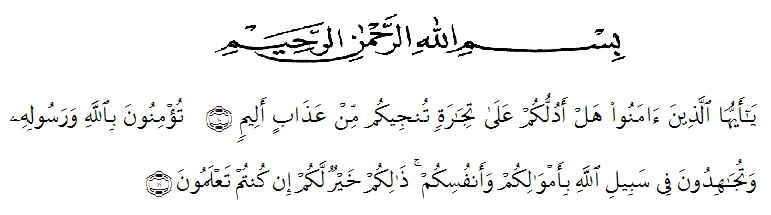 Artinya : ‘’Hai orang-orang yang beriman, sukakah kamu aku tunjukkan suatu perniagaan yang dapat menyelamatkanmu dari azab yang pedih? (10). (Yaitu) kamu beriman kepada Allah dan RasulNya dan berjihad di jalan Allah dengan harta dan jiwamu. Itulah yang lebih baik bagimu, jika kamu mengetahui.(11) (QS. ash-Shaff: 10-12)’’Syukur Alhamdulillah penulis ucapkan terhadap kehadirat Allah SWT, yang telah melimpahkan rahmat hidayah, dan karunianya pada penulis hingga penulis dapat menyelesaikan penulisan  proposal ini. Judul yang penulis pilih dalam penulisan proposal ini adalah: “Pengaruh Komitmen Organisasi Dan Etika Kerja Terhadap Kepuasan Kerja Karyawan PT. Bensatra “.Penulis menyadari bahwa penulisan proposal ini masih jauh dari kesempurnaan baik mengenai isi maupun penulisannya. Hal ini disebabkan oleh keterbatasan pengetahuan dan kemampuan yang penulis miliki. Untuk itu penulis sangat mengharapkan kritikan dan saran dari Bapak/Ibu Dosen serta para pembaca sekalian demi perbaikan dan penyempurnaan proposal ini.Pada kesempatan ini dengan segala kerendahan hati, penulis ingin mengucapkan terima kasih sebesar-besarnya kepada semua pihak yang telah banyak membantu dalam penulisan proposal ini, terutama kepada: Bapak H. Hardi Mulyono, SE.,M.AP selaku Rektor Universitas Muslim Nusantara Al Washliyah Medan.Ibu Shita Tiara, SE, Ak, M.Si selaku Dekan Fakultas Ekonomi Universitas Muslim Nusantara Al Wsashliyah Medan.Ibu Suhaila Husna Samosir, SE, MM selaku Kepala Program Studi Manajemen.Ibu Nurain Harahap, S.Kom, MA selaku Dosen Pembimbing I.Ibu Anggia Sari Lubis, SE, M.Si selaku Dosen Pembimbing II.Bapak dan Ibu Dosen/Staf pengajar Fakultas Ekonomi Universitas Muslim Nusantara Al Washliyah Medan.Almarhum kedua orang tua saya tercinta yang membuat saya termotivasi sehingga saya dapat menyelesaikan proposal ini.Buat seluruh teman-teman lainnya yang telah membantu penulis dalam pembuatan dan penyelesaian proposal ini.Penulis menyadari bahwa dalam penulisan proposal ini masih terdapat kekurangan untuk itu penulis mengharapkan kritik dan saran. Akhir kata, penulis berharap semoga proposal ini dapat bermanfaat bagi semua pihak demi perkembangan dan kemajuan akademik.Medan, 24 Februari 2018Penulis KURNIA KUMA KUMANTINPM: 143114186